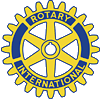 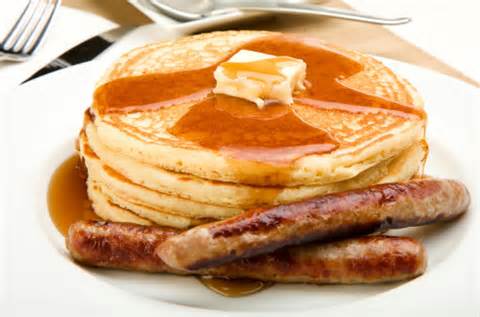 Sun Prairie Rotary Foundation	Sun Prairie Rotary Club54th Annual Rotary Pancake FeastSunday, March 2, 20147:30  a.m. - 12:30 p.m.*At The Round Table*1611 North Bristol StreetAll You Can EatPancakes, Sausage, Potatoes, Applesauceas well as coffee, juice and milkTicketsAdvanced: $5/ ages 5 & under Free       At the Door: $6 Adult, $5 ages 6-16, 5 & under FreeTickets Can Be Purchased At:   Forever Yours Jewelry, Inc, 2828 Prairie Lakes Dr.  or The Colonial Club, 301 Blankenheim Ln.